  Committee Meeting Minutes 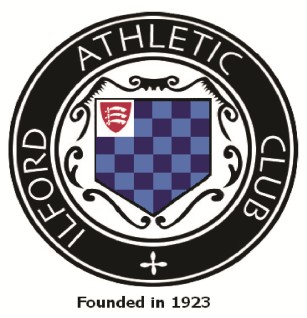                  14th November 2023 at Ilford Sports ClubNotesAction1.In Attendance: Committee members: Ernie Forsyth (Chair), Andy Catton, Bill Green, Sharon Honey, Wes Clarke, Gary Floate, Carlie QiremInvited: Danny Holeyman2.Apologies: None3.Previous Minutes – Previous minutes of meeting 10th October 2023 agreed and signed as a true record4.Coaching (EF/GF) :EF - More helpers with the Development Group are still needed urgently especially with the sprint group. Plea to go out to club members and parentsSprinters targeting indoor season. Nat to provide list of meetings to EFEssex/Eastern AA Indoor Champs at Lee Valley – 2nd/3rd MarchEF/AC5.Membership and Subscriptions (CQ) : CQ co-opted on to committee as acting Membership Officer5.1New Members :None5.2Resignations :None6.Track & Field (AC):EF – to liaise with Orion H to confirm joint team again for next season (IAC now providing considerably more athletes than Orion now) – subsequently confirmed and joint team declared to EAGF & WH – still looking to step down as managers in 2024. No replacements currently known or suggested, although DH suggested Anna Crawley as possibly a good candidate at last meeting. Notice to go out to the membership T & F team captains next year, as we now have road & xc captains. Agreed, to be nominated at AGM next March. Krystle Balogun & Tom Gardner nominated. c/f to 2024Centenary 100 x 400m relay went off very wellAC7.Road & Cross Country (BG) :All as fully and excellently reported in club newsletter and press reports. Leading results :-Essex League XC (One Tree Hill) :-Sam Horsley 2nd U15Tom Gardner 3rd M40Steve Philcox 2nd M55Andy Catton 1st M70Chingford League (Stratford Velopark) :-Sam Horsley 1st U15Tiptree / Essex Champs 10m :-Sam Rahman  2nd M40Steve Philcox 1st M55Alison Sale 2nd F50Chingford League (Eastbrook End Park) :-Barney Perkins 2nd U13Khalif Ali  3rd U13Sam Rahman 3rdAndy Catton 1st M70Gemma Ellender  1stCarlie Qirem  2ndJoanne Reeves  3rd & 1st F40Alison Sale 1st F50Ladies team 3rdEssex League XC (Basildon) :-Steve Philcox 1st M55Sam Horsley 1st U15Essex League XC (Writtle) :-Sam Horsley  2nd U15Steve Philcox 1st M55Andy Catton 1st M70Chingford League (Hog Hill) :-Barney Perkins 2nd U13Khalif Ali 3rd U13Jordan Hines 1stGemma Ellender 3rdSam Rahman 3rd Ladies team 1stPB’s for Alison Sale & Tarik Qirem in Stebbing 10m and Nick West in NY Marathon8.Race Organisation (BG/AC):10m XC - Sat 30th Dec. All fully in hand. Entry Central set up by CQ and 14 entries to date. BG to promote again before the end of the month. Also to start recruiting volunteers.Essex League xc at Chigwell Row 10th Feb. Again, all fully in hand.  Independently of the league a young athletes (year 5/6) race will be organized by Brentwood Beagles in the Hainault Country Park. No assistance required by IAC.BG9.Media & Publicity (BG)Same as per October report - Reports being balanced out between weeks when there is lots on and those when very little racing to report. Full page great coverage with photos is the norm every week.10.Chigwell Row Portacabin : Cleaning, tidying up plus painting long overdue. To undertake next Spring.EF – toilet cistern in men’s changing room will need replacing some time but currently ok and same with men’s shower thermostat. Water in showers has become very hot again so thermostat replacement is getting more urgent. AC contacted three plumbers but no replies. To keep trying.WC – very pleased to report following lengthy call with supplier they admitted billing calculations were wrong and a credit of £1,641 obtained. WC to revert to try and secure an actual refund (min of £1,000 ?)ALLACWC11.Social (SH) : ELVIS presentation night at Dagenham FC Social Club Friday 20th October. Poorly attended by all clubs including IAC. IAC to paid all the bills / costs and submitting final total invoice to ELVIS sponsor via MC. WC has in hand.Club annual awards night (seniors and U20) booked for Friday 17th  November also at Dagenham FC. EF & AC to organise a young athletes (Development Squad) presentation event after training one evening, before end of the year (in Ilford Sports Club)Club “Christmas” curry arranged by Dave Ainsworth at usual Romford venue for Wed 22nd NovemberAgreed charity donations of £100 to each of our normal charities for Newman & Kevin out of the food refund money obtained after the Centenary Party.WCEF/ACWC12.Finance Report (WC):Full income and expenditure report and updated balance sheet provided by WC and major items discussed.13.Correspondence (AC):C/F Development paper from FS now fully considered by all committee members and comments provided by majority. AC to consolidate all responses into a reply to FS. Apologies to FS - AC still to action.AC14.AOBSH – London Marathon drinks station. Confirmed one place for up to 59 volunteers on drink station 2 places for 60+. To make sure we declare 60+ attendees on the day. Agreed we carry on supporting in 2024 and then review again. AC advised that feedback from Spelman was that LM had a waiting list of clubs and organisations ready to volunteer.Club priority competition and nature of coaching methods discussed between AC & RS. GF/BG - Promotion T shirts for team members still o/s as cost is very high at £25 per T shirt. For 30 athletes. GF to provide designs for BG to seek cheaper quotes.BG – purchase of new supply of club T shirts (say 75) together with Centenary T shirts (say 25) agreed. BG to ascertain idea of sizes required. To sell at £17 up until end of the year, then £20 thereafter. Order not yet gone in.EF & AC updated committee on the developments with the lease bids for managing Cricklefields and the acrimonious dispute between the two football clubs, following meeting in ISC on Monday 13th November.CQ – carrying out a review of the various “club” social media groups. Work in progressSH/ACGFBGCQ                 Meeting finished 21:15Next committee meeting Tuesday 16th January at 20.00                     at Ilford Sports Club